Supplemental Figure 1. 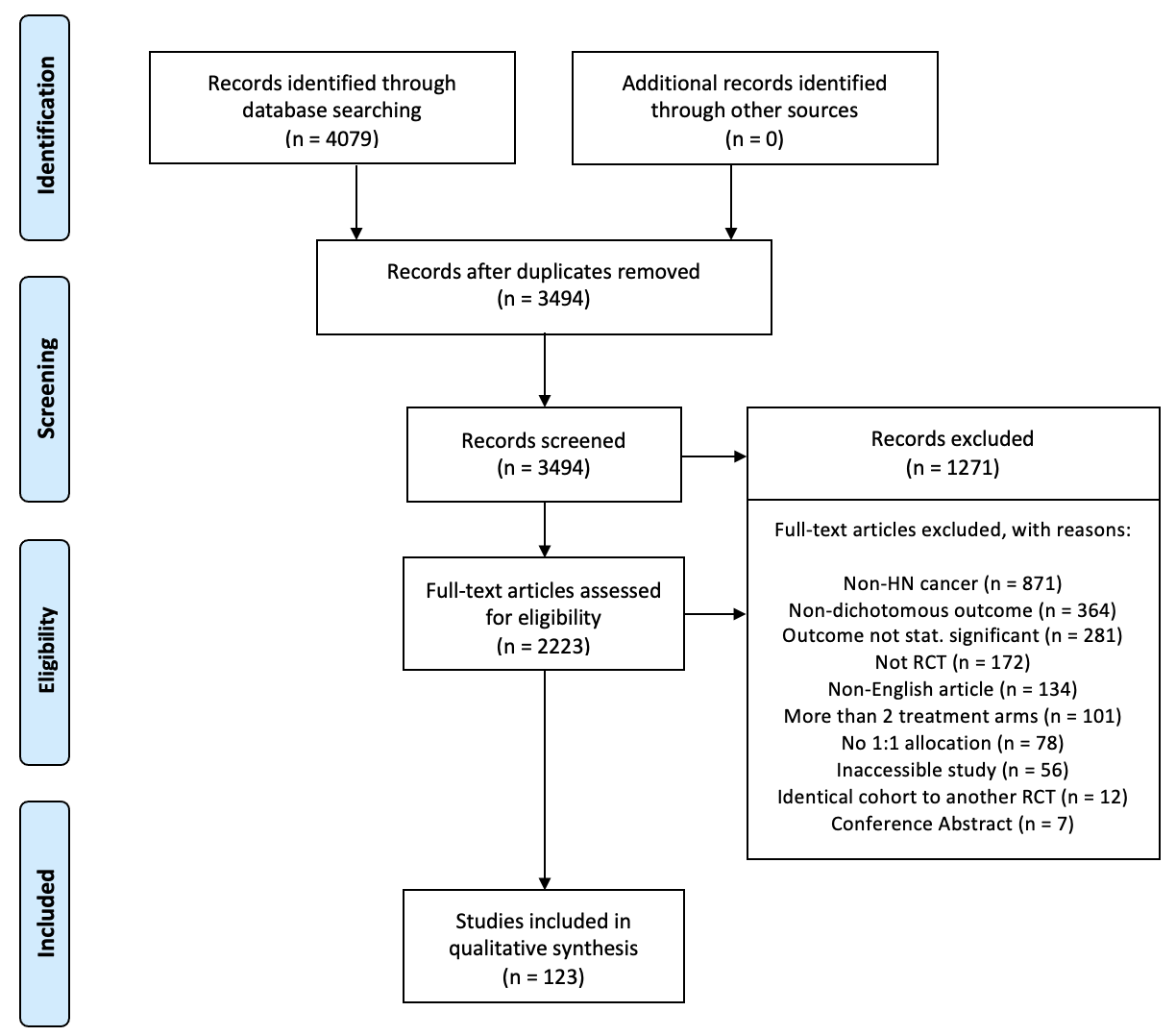 